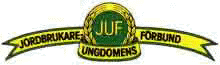 TÄVLINGSREDOVISNINGSBLANKETT
Tävlingsplöjning traktorer* ObligatorisktFyll i fullständigt namn, adress, telefonnummer och e-post på samtliga tävlingsdeltagareSegrare:	NamnAdress:	     Tfn/mobil:	     	E-post:      2:a:	NamnAdress:	     Tfn/mobil:	     	E-post:      3:a:	     Adress:	     Tfn/mobil:	     	E-post:      4:a:	     Adress:	     Tfn/mobil:	     	E-post:      5:a:	     Adress:	     Tfn/mobil:	     	E-post:      6:a:	     Adress:	     Tfn/mobil: 	     	E-post:      7:a:	     Adress:	     Tfn/mobil: 	     	E-post:      8:a:	     Adress:	     Tfn/mobil:	     	E-post:      9:a:	     Adress:	     Tfn/mobil:	     	E-post:      10:a:	     Adress:	     Tfn/mobil: 	     	E-post:      11:a:	     Adress:	     Tfn/mobil:	     	E-post:      12:a:	     Adress:	     Tfn/mobil:	     	E-post:      13:e:	     Adress:	     Tfn/mobil:	     	E-post:      14:e:	     Adress:	     Tfn/mobil:	     	E-post:      15:e:	     Adress:	     Tfn/mobil: 	     	E-post:      16:e:	     Adress:	     Tfn/mobil:	     	E-post:      17:e:	     Adress:	     Tfn/mobil: 	     	E-post:      18:e:	     Adress:	     Tfn/mobil: 	     	E-post:      19:e:	     Adress:	     Tfn/mobil: 	     	E-post:      20:e:	     Adress:	     Tfn/mobil: 	     	E-post:      Generalprotokoll bifogat: Tävlingsdatum:*Plats:*Tävlingsform:* Moderna traktorer	 Veterantraktor äldre buren Veterantraktorer yngre buren	 Veterantraktor äldre bogserad Moderna traktorer	 Veterantraktor äldre buren Veterantraktorer yngre buren	 Veterantraktor äldre bogserad Moderna traktorer	 Veterantraktor äldre buren Veterantraktorer yngre buren	 Veterantraktor äldre bogserad Moderna traktorer	 Veterantraktor äldre buren Veterantraktorer yngre buren	 Veterantraktor äldre bogseradNivå:* DM	 Träningstävling	 Annat:       DM	 Träningstävling	 Annat:       DM	 Träningstävling	 Annat:       DM	 Träningstävling	 Annat:      Arrangör:*Uttagning till       års SM (vid DM tävling*)Uttagning till       års SM (vid DM tävling*)Uttagning till       års SM (vid DM tävling*)Uttagning till       års SM (vid DM tävling*)Uttagning till       års SM (vid DM tävling*)Ansvarig banbyggare:Ansvarig banbyggare:Tävlingsledare:Tävlingsledare:Överdomare:*Överdomare:*Domare:*Domare:*Funktionärer:Funktionärer:Sekretariat:Sekretariat:Övrigt:Övrigt:Datum:*Ort:*Uppgiftslämnare:*Adress:*Tfn/mobil:*E-post:*Kommentar:      Kommentar:      